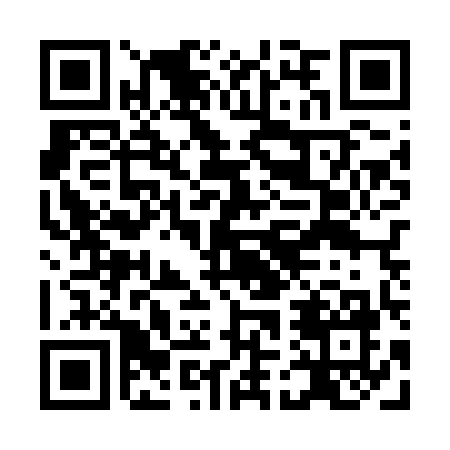 Prayer times for Viejo San Acacio, Colorado, USAMon 1 Jul 2024 - Wed 31 Jul 2024High Latitude Method: Angle Based RulePrayer Calculation Method: Islamic Society of North AmericaAsar Calculation Method: ShafiPrayer times provided by https://www.salahtimes.comDateDayFajrSunriseDhuhrAsrMaghribIsha1Mon4:165:461:064:588:269:562Tue4:165:461:064:598:269:563Wed4:175:471:064:598:269:554Thu4:185:471:074:598:269:555Fri4:195:481:074:598:269:556Sat4:195:481:074:598:259:547Sun4:205:491:074:598:259:548Mon4:215:501:074:598:259:539Tue4:225:501:074:598:249:5310Wed4:225:511:085:008:249:5211Thu4:235:511:085:008:249:5212Fri4:245:521:085:008:239:5113Sat4:255:531:085:008:239:5014Sun4:265:541:085:008:229:5015Mon4:275:541:085:008:229:4916Tue4:285:551:085:008:219:4817Wed4:295:561:085:008:219:4718Thu4:305:561:085:008:209:4619Fri4:315:571:085:008:199:4520Sat4:325:581:085:008:199:4421Sun4:335:591:094:598:189:4322Mon4:345:591:094:598:179:4223Tue4:356:001:094:598:179:4124Wed4:366:011:094:598:169:4025Thu4:376:021:094:598:159:3926Fri4:386:031:094:598:149:3827Sat4:406:031:094:598:139:3728Sun4:416:041:094:588:139:3629Mon4:426:051:094:588:129:3530Tue4:436:061:084:588:119:3331Wed4:446:071:084:588:109:32